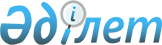 Об организации и финансировании общественных работ по Сырымскому району на 2016 год
					
			Утративший силу
			
			
		
					Постановление акимата Сырымского района Западно-Казахстанской области от 26 января 2016 года № 12. Зарегистрировано Департаментом юстиции Западно-Казахстанской области 19 февраля 2016 года № 4266. Утратило силу постановлением акимата Cырымского района Западно-Казахстанской области от 22 сентября 2016 года № 357      Сноска. Утратило силу постановлением акимата Cырымского района Западно-Казахстанской области 22.09.2016 № 357.

      В соответствии с Законом Республики Казахстан от 23 января 2001 года "О местном государственном управлении и самоуправлении в Республике Казахстан", Законом Республики Казахстан от 23 января 2001 года "О занятости населения", постановлением Правительства Республики Казахстан от 19 июня 2001 года № 836 "О мерах по реализации Закона Республики Казахстан от 23 января 2001 года "О занятости населения" и с учетом заявок работодателей акимат района ПОСТАНОВЛЯЕТ:

      1. Организовать общественные работы по Сырымскому району на 2016 год, путем создания временных рабочих мест, предназначенных специально для безработных.

      2. Утвердить прилагаемый перечень организаций, в которых будут проводиться общественные работы, виды, объемы и конкретные условия общественных работ, размеры оплаты труда участников и источники их финансирования и определить спрос и предложение на общественные работы по Сырымскому району на 2016 год.

      3. Признать утратившим силу постановление акимата Сырымского района от 2 марта 2015 года № 90 "Об организации и финансировании общественных работ по Сырымскому району на 2015 год" (зарегистрированное в Реестре государственной регистрации нормативных правовых актов № 3843, опубликованное 19 марта 2015 года в газете "Сырым елі").

      4. Руководителю аппарата акима района (Сарсенов Е.) обеспечить государственную регистрацию данного постановления в органах юстиции, его официальное опубликование в информационно-правовой системе "Әділет" и в средствах массовой информации.

      5. Контроль за исполнением настоящего постановления возложить на заместителя акима района Саркулова А.

      6. Настоящее постановление вводится в действие со дня первого официального опубликования.

 Перечень организаций, в которых будут проводиться общественные работы, виды, объемы и конкретные условия общественных работ, размеры оплаты труда участников и источники их финансирования и спрос и предложение на общественные работы по Сырымскому району на 2016 год
					© 2012. РГП на ПХВ «Институт законодательства и правовой информации Республики Казахстан» Министерства юстиции Республики Казахстан
				
      Аким района

А. Шыныбеков
Утверждено постановлением 
акимата Сырымского района 
от 26 января 2016 года № 12№

Перечень организаций

Виды общественных работ

Объем общественных работ

Конкретные условия общественных работ

Размер оплаты труда участников

Источники финансирования

Спрос по заявкам (в месяц)

Предложение (в месяц)

1

2

3

4

5

6

7

8

9

1.

Государственное учреждение "Аппарат акима Жымпитинского сельского округа"

оказание помощи в уборке территории

не менее 2000 квадратных метров

Продолжительность рабочего времени не более 40 часов в неделю, учитывая ограничения, предусмотренные трудовым законодательством Республики Казахстан, с двумя выходными днями, обеденным перерывом не менее одного часа

На основании индивидуального трудового договора, не ниже минимальной заработной платы, установленной действующим законодательством Республики Казахстан

Из средств республиканского и местных бюджетов и средств работодателей по их заявкам

600

600

1.

Государственное учреждение "Аппарат акима Жымпитинского сельского округа"

оказание помощи в делопроизводстве

80-90 документов

Продолжительность рабочего времени не более 40 часов в неделю, учитывая ограничения, предусмотренные трудовым законодательством Республики Казахстан, с двумя выходными днями, обеденным перерывом не менее одного часа

На основании индивидуального трудового договора, не ниже минимальной заработной платы, установленной действующим законодательством Республики Казахстан

Из средств республиканского и местных бюджетов и средств работодателей по их заявкам

600

600

2.

Государственное учреждение "Аппарат акима Алгабасского сельского округа"

оказание помощи в уборке территории

не менее 1200 квадратных метров

Продолжительность рабочего времени не более 40 часов в неделю, учитывая ограничения, предусмотренные трудовым законодательством Республики Казахстан, с двумя выходными днями, обеденным перерывом не менее одного часа

На основании индивидуального трудового договора, не ниже минимальной заработной платы, установленной действующим законодательством Республики Казахстан

Из средств республиканского и местных бюджетов и средств работодателей по их заявкам

94

94

2.

Государственное учреждение "Аппарат акима Алгабасского сельского округа"

оказание помощи в делопроизводстве

20-30 документов

Продолжительность рабочего времени не более 40 часов в неделю, учитывая ограничения, предусмотренные трудовым законодательством Республики Казахстан, с двумя выходными днями, обеденным перерывом не менее одного часа

На основании индивидуального трудового договора, не ниже минимальной заработной платы, установленной действующим законодательством Республики Казахстан

Из средств республиканского и местных бюджетов и средств работодателей по их заявкам

94

94

3.

Государственное учреждение "Аппарат акима Аралтобинского сельского округа"

оказание помощи в уборке территории

не менее 850 квадратных метров

Продолжительность рабочего времени не более 40 часов в неделю, учитывая ограничения, предусмотренные трудовым законодательством Республики Казахстан, с двумя выходными днями, обеденным перерывом не менее одного часа

На основании индивидуального трудового договора, не ниже минимальной заработной платы, установленной действующим законодательством Республики Казахстан

Из средств республиканского и местных бюджетов и средств работодателей по их заявкам

80

80

3.

Государственное учреждение "Аппарат акима Аралтобинского сельского округа"

оказание помощи в делопроизводстве

10-15 документов

Продолжительность рабочего времени не более 40 часов в неделю, учитывая ограничения, предусмотренные трудовым законодательством Республики Казахстан, с двумя выходными днями, обеденным перерывом не менее одного часа

На основании индивидуального трудового договора, не ниже минимальной заработной платы, установленной действующим законодательством Республики Казахстан

Из средств республиканского и местных бюджетов и средств работодателей по их заявкам

80

80

4.

Государственное учреждение "Аппарат акима Булдуртинского сельского округа"

оказание помощи в уборке территории

не менее 1300 квадратных метров

Продолжительность рабочего времени не более 40 часов в неделю, учитывая ограничения, предусмотренные трудовым законодательством Республики Казахстан, с двумя выходными днями, обеденным перерывом не менее одного часа

На основании индивидуального трудового договора, не ниже минимальной заработной платы, установленной действующим законодательством Республики Казахстан

Из средств республиканского и местных бюджетов и средств работодателей по их заявкам

140

140

4.

Государственное учреждение "Аппарат акима Булдуртинского сельского округа"

оказание помощи в делопроизводстве

15-20 документов

Продолжительность рабочего времени не более 40 часов в неделю, учитывая ограничения, предусмотренные трудовым законодательством Республики Казахстан, с двумя выходными днями, обеденным перерывом не менее одного часа

На основании индивидуального трудового договора, не ниже минимальной заработной платы, установленной действующим законодательством Республики Казахстан

Из средств республиканского и местных бюджетов и средств работодателей по их заявкам

140

140

5.

Государственное учреждение "Аппарат акима Буланского сельского округа"

оказание помощи в уборке территории

не менее 550 квадратных метров

Продолжительность рабочего времени не более 40 часов в неделю, учитывая ограничения, предусмотренные трудовым законодательством Республики Казахстан, с двумя выходными днями, обеденным перерывом не менее одного часа

На основании индивидуального трудового договора, не ниже минимальной заработной платы, установленной действующим законодательством Республики Казахстан

Из средств республиканского и местных бюджетов и средств работодателей по их заявкам

95

95

5.

Государственное учреждение "Аппарат акима Буланского сельского округа"

оказание помощи в делопроизводстве

15-20 документов

Продолжительность рабочего времени не более 40 часов в неделю, учитывая ограничения, предусмотренные трудовым законодательством Республики Казахстан, с двумя выходными днями, обеденным перерывом не менее одного часа

На основании индивидуального трудового договора, не ниже минимальной заработной платы, установленной действующим законодательством Республики Казахстан

Из средств республиканского и местных бюджетов и средств работодателей по их заявкам

95

95

6.

Государственное учреждение "Аппарат акима Жетикульского сельского округа"

оказание помощи в уборке территории

не менее 650 квадратных метров

Продолжительность рабочего времени не более 40 часов в неделю, учитывая ограничения, предусмотренные трудовым законодательством Республики Казахстан, с двумя выходными днями, обеденным перерывом не менее одного часа

На основании индивидуального трудового договора, не ниже минимальной заработной платы, установленной действующим законодательством Республики Казахстан

Из средств республиканского и местных бюджетов и средств работодателей по их заявкам

120

120

6.

Государственное учреждение "Аппарат акима Жетикульского сельского округа"

оказание помощи в делопроизводстве

10-15 документов

Продолжительность рабочего времени не более 40 часов в неделю, учитывая ограничения, предусмотренные трудовым законодательством Республики Казахстан, с двумя выходными днями, обеденным перерывом не менее одного часа

На основании индивидуального трудового договора, не ниже минимальной заработной платы, установленной действующим законодательством Республики Казахстан

Из средств республиканского и местных бюджетов и средств работодателей по их заявкам

120

120

7.

Государственное учреждение "Аппарат акима Жосалинского сельского округа"

оказание помощи в уборке территории

не менее 750 квадратных метров

Продолжительность рабочего времени не более 40 часов в неделю, учитывая ограничения, предусмотренные трудовым законодательством Республики Казахстан, с двумя выходными днями, обеденным перерывом не менее одного часа

На основании индивидуального трудового договора, не ниже минимальной заработной платы, установленной действующим законодательством Республики Казахстан

Из средств республиканского и местных бюджетов и средств работодателей по их заявкам

120

120

7.

Государственное учреждение "Аппарат акима Жосалинского сельского округа"

оказание помощи в делопроизводстве

20-30 документов

Продолжительность рабочего времени не более 40 часов в неделю, учитывая ограничения, предусмотренные трудовым законодательством Республики Казахстан, с двумя выходными днями, обеденным перерывом не менее одного часа

На основании индивидуального трудового договора, не ниже минимальной заработной платы, установленной действующим законодательством Республики Казахстан

Из средств республиканского и местных бюджетов и средств работодателей по их заявкам

120

120

8.

Государственное учреждение "Аппарат акима Елтайского сельского округа"

оказание помощи в уборке территории

не менее 800 квадратных метров

Продолжительность рабочего времени не более 40 часов в неделю, учитывая ограничения, предусмотренные трудовым законодательством Республики Казахстан, с двумя выходными днями, обеденным перерывом не менее одного часа

На основании индивидуального трудового договора, не ниже минимальной заработной платы, установленной действующим законодательством Республики Казахстан

Из средств республиканского и местных бюджетов и средств работодателей по их заявкам

35

35

8.

Государственное учреждение "Аппарат акима Елтайского сельского округа"

оказание помощи в делопроизводстве

220 документов

Продолжительность рабочего времени не более 40 часов в неделю, учитывая ограничения, предусмотренные трудовым законодательством Республики Казахстан, с двумя выходными днями, обеденным перерывом не менее одного часа

На основании индивидуального трудового договора, не ниже минимальной заработной платы, установленной действующим законодательством Республики Казахстан

Из средств республиканского и местных бюджетов и средств работодателей по их заявкам

35

35

9.

Государственное учреждение "Аппарат акима Талдыбулакского сельского округа"

оказание помощи в уборке территории

не менее 900 квадратных метров

Продолжительность рабочего времени не более 40 часов в неделю, учитывая ограничения, предусмотренные трудовым законодательством Республики Казахстан, с двумя выходными днями, обеденным перерывом не менее одного часа

На основании индивидуального трудового договора, не ниже минимальной заработной платы, установленной действующим законодательством Республики Казахстан

Из средств республиканского и местных бюджетов и средств работодателей по их заявкам

125

125

9.

Государственное учреждение "Аппарат акима Талдыбулакского сельского округа"

оказание помощи в делопроизводстве

30-40 документов

Продолжительность рабочего времени не более 40 часов в неделю, учитывая ограничения, предусмотренные трудовым законодательством Республики Казахстан, с двумя выходными днями, обеденным перерывом не менее одного часа

На основании индивидуального трудового договора, не ниже минимальной заработной платы, установленной действующим законодательством Республики Казахстан

Из средств республиканского и местных бюджетов и средств работодателей по их заявкам

125

125

10.

Государственное учреждение "Аппарат акима Саройского сельского округа"

оказание помощи в уборке территории

не менее 750 квадратных метров

Продолжительность рабочего времени не более 40 часов в неделю, учитывая ограничения, предусмотренные трудовым законодательством Республики Казахстан, с двумя выходными днями, обеденным перерывом не менее одного часа

На основании индивидуального трудового договора, не ниже минимальной заработной платы, установленной действующим законодательством Республики Казахстан

Из средств республиканского и местных бюджетов и средств работодателей по их заявкам

90

90

11.

Государственное учреждение "Аппарат акима Шолаканкатинского сельского округа"

оказание помощи в уборке территории

не менее 2000 квадратных метров

Продолжительность рабочего времени не более 40 часов в неделю, учитывая ограничения, предусмотренные трудовым законодательством Республики Казахстан, с двумя выходными днями, обеденным перерывом не менее одного часа

На основании индивидуального трудового договора, не ниже минимальной заработной платы, установленной действующим законодательством Республики Казахстан

Из средств республиканского и местных бюджетов и средств работодателей по их заявкам

100

100

11.

Государственное учреждение "Аппарат акима Шолаканкатинского сельского округа"

оказание помощи в делопроизводстве

40-50 документов

Продолжительность рабочего времени не более 40 часов в неделю, учитывая ограничения, предусмотренные трудовым законодательством Республики Казахстан, с двумя выходными днями, обеденным перерывом не менее одного часа

На основании индивидуального трудового договора, не ниже минимальной заработной платы, установленной действующим законодательством Республики Казахстан

Из средств республиканского и местных бюджетов и средств работодателей по их заявкам

100

100

12.

Государственное учреждение "Аппарат акима Кособинского сельского округа"

оказание помощи в уборке территории

не менее 800 квадратных метров

Продолжительность рабочего времени не более 40 часов в неделю, учитывая ограничения, предусмотренные трудовым законодательством Республики Казахстан, с двумя выходными днями, обеденным перерывом не менее одного часа

На основании индивидуального трудового договора, не ниже минимальной заработной платы, установленной действующим законодательством Республики Казахстан

Из средств республиканского и местных бюджетов и средств работодателей по их заявкам

140

140

12.

Государственное учреждение "Аппарат акима Кособинского сельского округа"

оказание помощи в делопроизводстве

10-30 документов

Продолжительность рабочего времени не более 40 часов в неделю, учитывая ограничения, предусмотренные трудовым законодательством Республики Казахстан, с двумя выходными днями, обеденным перерывом не менее одного часа

На основании индивидуального трудового договора, не ниже минимальной заработной платы, установленной действующим законодательством Республики Казахстан

Из средств республиканского и местных бюджетов и средств работодателей по их заявкам

140

140

13.

Государственное коммунальное предприятие "Сырым" Акимата Сырымского района (на праве хозяйственного ведения)

оказание помощи в озеленении, благоустройстве, уборке территории

не менее 250 квадратных метров

Продолжительность рабочего времени не более 40 часов в неделю, учитывая ограничения, предусмотренные трудовым законодательством Республики Казахстан, с двумя выходными днями, обеденным перерывом не менее одного часа

На основании индивидуального трудового договора, не ниже минимальной заработной платы, установленной действующим законодательством Республики Казахстан

Из средств республиканского и местных бюджетов и средств работодателей по их заявкам

20

20

